NB: this form may also be used in the event of changes in the nature of the activities exercised by an existing branch or in the manner in which these activities are exercised.  In that case, the insurance company should only fill out those parts of this form which contain the information which has changed.1. Contact detailsHead office of the insurance or reinsurance undertakingDetails of the person to be contacted about this notification2. Notification details3. Details about the branch3.1. 	Indicate the host country in which you wish to establish a branch or the host country in which the branch you wish to make a change to is situated.3.2. 	Provide the address of the branch in the host country, from which documents, including all communications to the authorised agent, may be obtained or delivered to.3.3. 	Give the name of a person, and if available the e-mail address, who possesses sufficient powers to bind, in relation to third parties, the insurance undertaking or, in the case of Lloyd’s, the underwriters concerned and to represent it or them in relations with the authorities and courts of the host country (the authorised agent) and description of their powers.4. Details of the activities4.1. 	Classes of non-life insurance4.2. 	Classes of life insurance4.3. 	Type of reinsurance activities5. Information to be communicated to the EEA Member StateScheme of operations5.1. 	Nature of risksPlease provide details of the nature of the risks to be covered in the EEA Member State(s) concernedNature of the risks or commitments which the company proposes to cover in the Host Member State (characteristics of the main products that will be marketed)[to be completed by the company]5.2. 	Financial aspectsa) 	Guiding principles as to reinsurance and to retrocession with regard to the activities of the branch (reinsurance mode and identity of the reinsurers)[to be completed by the company]b) 	For the first three financial years, cost estimates for setting up the administrative services, organisation for securing business of the branch and the production network[to be completed by the company]c) 	For the first three financial years, estimates of the financial resources intended to cover the technical provisions, the minimum capital requirement and the solvency capital requirement (Table 7)d) 	For the first three financial years, estimates of management expenses other than installation costs, in particular current general expenses and commissionsTo be completede) 	For the first three financial years, estimates of premiums or contributions and claims5.3. 	The organisational structure of the branch[To be completed by the company + please provide an organization chart]Additionnal information5.4. 	Identification of the persons who effectively run the branch or are responsible for key functions for the branch;5.5. 	If the insurance undertaking belongs to a cross-border group, the name of the group supervisor and the structure of the group, together with the last reported group solvency position;5.6. 	Description of the branch's commercial strategy (types of customers), the planned distribution channel(s), relevant outsourcing contracts and partners that will be used in the Host Member State;5.7. 	A description of the relevant policyholder guarantee funds in the Home Member State, where applicable;A certificate attesting that the insurance undertaking covers the SCR and MCR as calculated in accordance with Articles 100 to 129 of the Solvency II Directive.Solvency certificate in attachment provided by the Bank7. Information for the only purpose of the Bank7.1. 	Financial aspectsa) 	A forecast balance sheet for the company covering a period of three years (Table 1) excluding and including the branchb) 	For the first three financial years, estimates of the solvency capital requirement (SCR), as laid down in Article 151 of the Law of 13/03/2016, on the basis of the forecast balance sheet referred to above, as well as the calculation method used to establish these estimatesc) 	For the first three financial years, estimates of the minimum capital requirement (MCR), as laid down in Article 189 of the Law of 13/03/2016, on the basis of the forecast balance sheet referred to in 4.1., as well as the calculation method used to establish these estimates7.2. 	Organisation of the branchDescription of the strategy followed for the opening of the branch and description of the role of the branch in the internal structure of the company and, where appropriate, of the group[to be completed by the company]7.3. 	Management structure of the branch a) Information on the expertise and professional integrity of the general representative and, where appropriate, of the other senior managers of the branchPlease use therefore a « fit & proper » form “New Appointment” and adjoined to this form https://www.nbb.be/en/articles/circular-nbb201302-expertise-and-professional-integrity-fit-proper] b) Description of the hierarchical and functional lines of reporting of the general representative or the senior management of the branch to the head office in Belgium [to be completed by the company]7.4. 	Follow-up of the activities of the branch by the management bodies of the head office in Belgiuma) Description of the organisation which will be set up at the head office in Belgium to monitor the activities of the branch (including at the level of the board of directors and the management committee) [to be completed by the company]b) Description of all the reports (quantitative and qualitative) that will be sent to the head office so that it can monitor the activities of the branch[to be completed by the company]7.5. 	Contact persons for the independent control functions a) Details of the contact persons at the branch for the 4 independent control functions (internal audit, risk management, compliance and actuarial function) [to be completed by the company]b) Information concerning the planned interactions between the 4 persons responsible for the control functions at the head office in Belgium and the contact persons for these functions at the branch (adaptation of the charters of the control functions?)[to be completed by the company]c) Information on the manner in which the branch is taken into account in the work of the independent control functions of the head office[to be completed by the company]d) Information on the manner in which the branch will comply with local integrity rules (e.g. in the event of life insurance activities, preventive measures against money laundering)[to be completed by the company]7.6. 	Risk profile of the branch and impacta) Presentation of the risk profile of the branch[to be completed by the company]b) Presentation of the risk management measures which will be implemented at the branch[to be completed by the company]c) Presentation of the measures that will be taken at the head office in terms of risk management, in order to monitor the evolution of the risks to which the branch is exposed[to be completed by the company]d) Impact of the opening of the branch on the company's ORSA[to be completed by the company]7.7. 	Administrative organisation of the brancha) Description of the staff resources (organisation chart) which will be available to the branch office at the beginning of its activities and during the following 3 financial years[to be completed by the company]b) Description of the internal control mechanisms which will be implemented at the branch[to be completed by the company]c) Information on the administrative and accounting organisation that will be put in place to allow the branch to prepare its (quantitative and qualitative) reports[to be completed by the company]d) Information on the use of outsourcing (list of services which are intended to be outsourced)[to be completed by the company]e) Information on the measures taken by the branch regarding the IT system[to be completed by the company]______________________Boulevard de Berlaimont 14 – BE-1000 BrusselsPhone +32 2 221 35 88 – fax +32 2 221 31 04Company number: 0203.201.340RPM (Trade Register) Brusselswww.nbb.be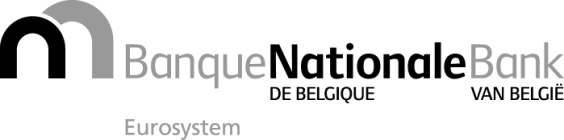 Brussels, 2 June 2017 (annex updated on 12 december 2018)Annex 1 Communication NBB_2017_18Annex 1 Communication NBB_2017_18Form for the notification of a branchForm for the notification of a branchName of the head office:Address of the head office:Postcode and city:Belgian administrative code of the head office (code INS):Legal Entity Identifier (LEI) of the head office:Name of the contact person within the head office:Telephone number :E-mail address :Notification of establishment of a new branch Notification of changes to information relating to an existing branchEEA Member State :Third country : Address :Postcode and City :Name of the authorised agent :Email address of the authorised agent :Powers of attorney : In attachmentHead office(1)FoE(1)(2)(3)1a1b1Accident (excluding industrial injury and occupational diseases).Accident (including industrial injury and occupational diseases).22Sickness.33Land vehicles (other than railway rolling stock).44Railway rolling stock.55Aircraft.66Ships (sea, lake and river and canal vessels).77Goods in transit (including merchandise, baggage, and all other goods).88Fire and natural forces.99Other damage to property.10a10b10Motor vehicle liability (excluding carrier’s liability).Motor vehicle carrier’s liability.1111Aircraft liability.1212Liability for ships (sea, lake and river and canal vessels).1313General liability.1414Credit.1515Suretyship.1616Miscellaneous financial loss.1717Legal expenses.1818Assistance.(1)	Indicate in column A the classes of insurance for which the head office already has an authorisation and in column B the classes for which an application for authorisation is submitted.(1)	Indicate in column A the classes of insurance for which the head office already has an authorisation and in column B the classes for which an application for authorisation is submitted.(1)	Indicate in column A the classes of insurance for which the head office already has an authorisation and in column B the classes for which an application for authorisation is submitted.(1)	Indicate in column A the classes of insurance for which the head office already has an authorisation and in column B the classes for which an application for authorisation is submitted.(1)	Indicate in column A the classes of insurance for which the head office already has an authorisation and in column B the classes for which an application for authorisation is submitted.(2) Numbering of classes of non-life insurance according to Annex I of the Belgian Law(2) Numbering of classes of non-life insurance according to Annex I of the Belgian Law(2) Numbering of classes of non-life insurance according to Annex I of the Belgian Law(2) Numbering of classes of non-life insurance according to Annex I of the Belgian Law(2) Numbering of classes of non-life insurance according to Annex I of the Belgian Law(3) Numbering of classes of non-life insurance according to Annex I of the Solvency II Directive(3) Numbering of classes of non-life insurance according to Annex I of the Solvency II Directive(3) Numbering of classes of non-life insurance according to Annex I of the Solvency II Directive(3) Numbering of classes of non-life insurance according to Annex I of the Solvency II Directive(3) Numbering of classes of non-life insurance according to Annex I of the Solvency II DirectiveHead office(1)FoE(1)(2)(3)21IThe life insurance referred to in points (a)(i), (ii) and (iii) of Article 2(3) excluding those referred to in II and III;22IIMarriage assurance, birth assurance;23IIIThe insurance referred to in points (a)(i) and (ii) of Article 2(3), which are linked to investment funds;24IVPermanent health insurance, referred to in point (a)(iv) of Article 2(3);25VTontines, referred to in point (b)(i) of Article 2(3);26VICapital redemption operations, referred to in point (b)(ii) of Article 2(3);27VIIManagement of group pension funds, referred to in point (b)(iii) and (iv) of Article 2(3);28VIIIThe operations referred to in point (b)(v) of Article 2(3);29IXThe operations referred to in Article 2(3)(c).(1)	Indicate in column A the classes of insurance for which the head office already has an authorisation and in column B the classes for which an application for authorisation is submitted.(1)	Indicate in column A the classes of insurance for which the head office already has an authorisation and in column B the classes for which an application for authorisation is submitted.(1)	Indicate in column A the classes of insurance for which the head office already has an authorisation and in column B the classes for which an application for authorisation is submitted.(1)	Indicate in column A the classes of insurance for which the head office already has an authorisation and in column B the classes for which an application for authorisation is submitted.(1)	Indicate in column A the classes of insurance for which the head office already has an authorisation and in column B the classes for which an application for authorisation is submitted.(2)	Numbering of classes of life activities according to Annex II of the Belgian Law.(2)	Numbering of classes of life activities according to Annex II of the Belgian Law.(2)	Numbering of classes of life activities according to Annex II of the Belgian Law.(2)	Numbering of classes of life activities according to Annex II of the Belgian Law.(2)	Numbering of classes of life activities according to Annex II of the Belgian Law.(3)	Numbering of classes of life activities according to Annex II of the Solvency II Directive.(3)	Numbering of classes of life activities according to Annex II of the Solvency II Directive.(3)	Numbering of classes of life activities according to Annex II of the Solvency II Directive.(3)	Numbering of classes of life activities according to Annex II of the Solvency II Directive.(3)	Numbering of classes of life activities according to Annex II of the Solvency II Directive.Head office(1)FoE(1)Non-life reinsurance activitiesLife reinsurance activities(1) Indicate in column A the groups of activities for which the head office already has an authorisation and in column B the groups of activities for which an application for authorisation is submitted.(1) Indicate in column A the groups of activities for which the head office already has an authorisation and in column B the groups of activities for which an application for authorisation is submitted.(1) Indicate in column A the groups of activities for which the head office already has an authorisation and in column B the groups of activities for which an application for authorisation is submitted.Class 1"Accident” including industrial injury and occupational diseasesProof that the specific rules of national law in that Member State as regards coverage of that type of risk are complied with.[attach proof if appropriate]Class 2“Sickness”Where in the Host Member State such contracts may serve as a partial or complete alternative to health cover provided by the statutory social security system, and specific legal provisions adopted, the general and specific conditions of those policies, must be provided.[to be completed by the company if appropriate]Class 10“Motor vehicle liability” with the exception of the carrier's liabilityClaims representativeName : Class 10“Motor vehicle liability” with the exception of the carrier's liabilityClaims representativeAddress :Class 10“Motor vehicle liability” with the exception of the carrier's liabilityDeclaration that the insurance company is affiliated to the national bureau and the national guarantee fund of the host Member State.[attach a declaration if appropriate]Class 17“Legal expenses”the option chosen from those described in Article 200 of the Solvency II DirectiveInsurance undertakings shall ensure that no member of the staff who is concerned with the management of legal expenses claims or with legal advice in respect thereof pursues at the same time a similar activity in another undertaking having financial, commercial or administrative links with the first insurance undertaking and pursuing one or more of the other classes of insurance set out in Annex I.Class 17“Legal expenses”the option chosen from those described in Article 200 of the Solvency II DirectiveThe insurance undertaking shall entrust the management of claims in respect of legal expenses insurance to an undertaking having separate legal personality.Class 17“Legal expenses”the option chosen from those described in Article 200 of the Solvency II DirectiveThe contract shall provide that the insured persons may instruct a lawyer of their choice or, to the extent that national law so permits, any other appropriately qualified person, from the moment that those insured persons have a claim under that contract.Class 18“Assistance”Information on the resources available to the insurance company to provide these services.[to be completed by the company]Table 7Table 8 in case of non-life and reinsurance activitiesTable 9 in case of life insurance activities[to be completed by the company][to be completed by the company][to be completed by the company][to be completed by the company]Table 1Table 2 in case of standard formulaTable 3 in case of partial internal modelTable 4 in case of full internal modelTable 5 in case of non-life activitiesTable 6 in case of life activities